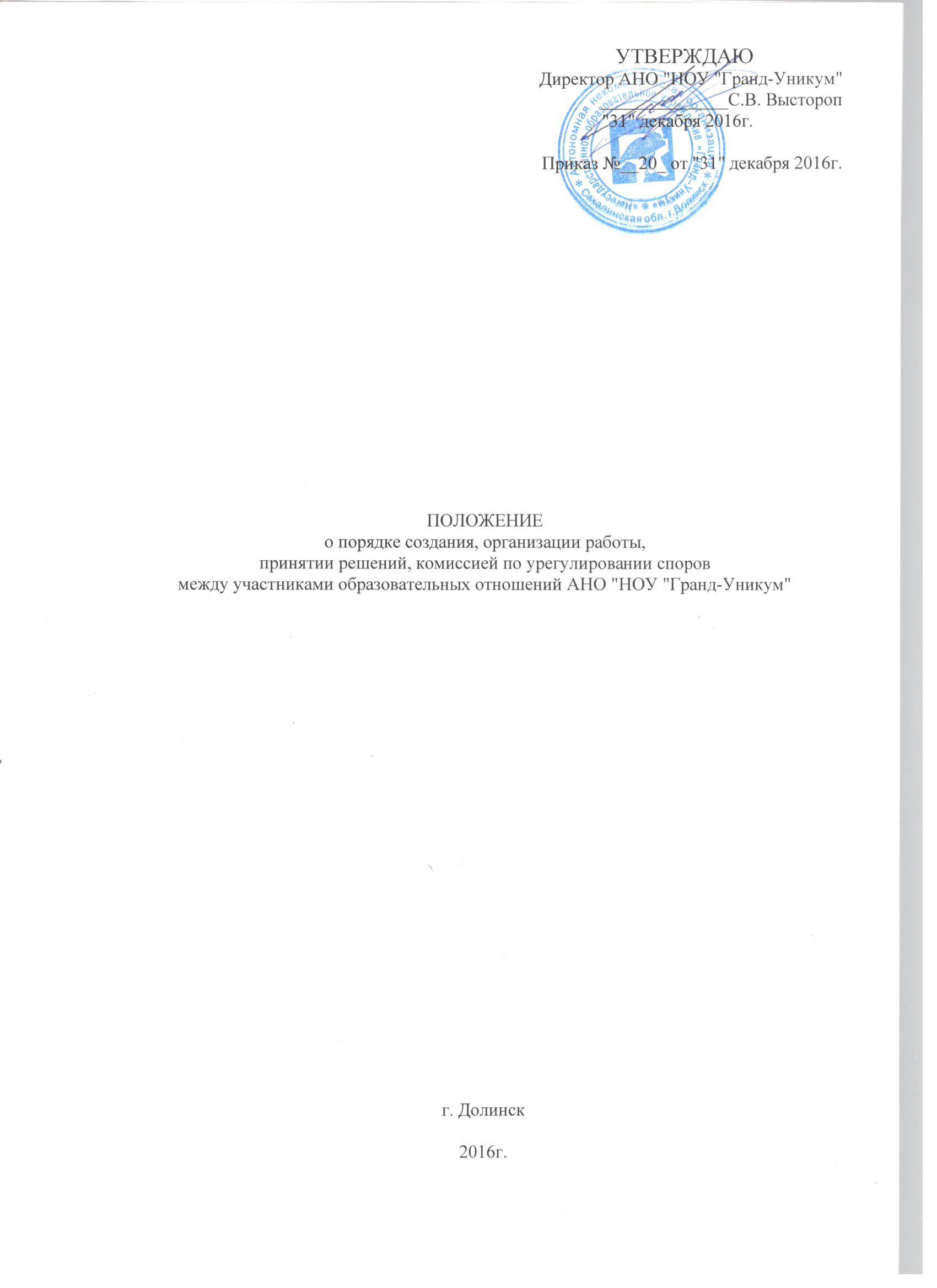 Правила приема обучающихся АНО "НОУ "Гранд-Уникум"г. Долинск2016г.                                              1. ОБЩИЕ ПОЛОЖЕНИЯ 1. В образовательное учреждение дополнительного профессионального образования Автономной Некомерческой Организации Негосударственное Образовательное Учреждение Гранд -Уникум по подготовке частных охранников  (далее именуемый - АНО НОУ Гранд -Уникум »), принимаются граждане Российской Федерации, иностранные граждане лица без гражданства, проживающие на ее территории.2. Профессиональная подготовка по профессиям рабочих и служащих – по направлениям государственных и негосударственных предприятий и организаций, а также в порядке свободного набора по личным заявлениям граждан осуществляется на договорной основе.3. При приеме на обучение в АНО НОУ Гранд -Уникум  обеспечивается соблюдение прав граждан на получение профессиональной подготовки, установленных законодательством Российской Федерации.АНО НОУ Гранд -Уникум  обязано ознакомить поступающих со своими Уставом, лицензией на право ведения образовательной деятельности по конкретным профессиям, другими документами, регламентирующими организацию образовательного процесса и порядком рассмотрения апелляций.4. Прием на обучение в АНО НОУ Гранд -Уникум  проводится по личным заявлениям граждан на основе представленных документов об уровне профессиональной подготовки с целью определения возможности поступающих обучаться по заявленной категории.5. К заявлению о приеме в  АНО НОУ  Гранд -Уникум » поступающие прилагают документы, удостоверяющие личность, гражданство, водительское удостоверение, медицинское  заключение (все подлинники) и необходимое количество фотокарточек. установленные руководящими документами. Прием на обучение проводится с учетом перечня медицинских противопоказаний к работе и обучению по профессии.6. В части, не противоречащей законодательству Российской Федерации и других руководящих документов, АНО НОУ Гранд -Уникум  самостоятельно разрабатывает правила приема и закрепляет их в своем Уставе.Сроки приема заявлений, порядок зачисления в состав обучающихся, а также порядок подачи и рассмотрения апелляций определяются правилами приема данного учреждения.2. Приём документов1. Все поступающие в АНО НОУ Гранд -Уникум  представляют на имя начальника заявление-договор о приёме с указанием избранной профессией, сроков обучения и стоимости обучения.2. Документы от граждан принимаются только при наличии заключения медицинской комиссии «годен к обучению по данной профессии».(Лица не представившие медицинское заключение к практическому обучению вождению не допускаются)3. Порядок зачисления1. Зачисление граждан в АНО НОУ Гранд -Уникум »  производится по их заявлениям. При этом учитывается:- Наличие всех необходимых документов;- Наличие оплаты за обучение;- Заключение медицинской комиссии о профессиональной пригодности.2. Зачисление абитуриентов, в состав обучающихся оформляется приказом начальника автошколы в Книге приказов о контингенте обучающихся.